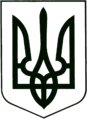 УКРАЇНА
МОГИЛІВ-ПОДІЛЬСЬКА МІСЬКА РАДА
ВІННИЦЬКОЇ ОБЛАСТІ  РІШЕННЯ №832Про припинення дії договорів оренди та передачу в оренду земель енергетикиКеруючись ст.ст. 12, 91, 93, 95, 96, 121-126 Земельного кодексу України, ст. 26 Закону України «Про місцеве самоврядування в Україні»,  Законом України «Про оренду землі»,  Типовим договором оренди землі, затверджений постановою Кабінету Міністрів України за від 03.03.2004 року №220, з метою врегулювання орендних відносин та надходжень до місцевого бюджету від плати за землю, стимулювання ефективного та раціонального використання земель та розглянувши матеріали, надані відділом земельних відносин міської ради, -                                          міська рада ВИРІШИЛА:Припинити дію договорів оренди:   на земельну ділянку в м. Могилеві-Подільському по вул. Озаринецькій, 62-в, площею 1,9466 га, для розміщення, будівництва, експлуатації та обслуговування будівель і споруд об’єктів енергогенеруючих підприємств, установ і організацій, кадастровий №0510400000:00:014:0010, орендар – ТОВ «ЕНЕРГЕТИЧНІ ЕКОЛОГІЧНІ ТЕХНОЛОГІЇ МП», за згодою сторін;  на земельну ділянку в м. Могилеві-Подільському по вул. Озаринецькій, 62-а, площею 1,8836 га, для розміщення, будівництва, експлуатації та обслуговування будівель і споруд об’єктів енергогенеруючих підприємств, установ і організацій, кадастровий №0510400000:00:014:0025, орендар – ТОВ «ЕНЕРГЕТИЧНІ ЕКОЛОГІЧНІ ТЕХНОЛОГІЇ МП», за згодою сторін;  на земельну ділянку в м. Могилеві-Подільському по вул. Озаринецькій, 62-в, площею 2,5193 га, для розміщення, будівництва, експлуатації та обслуговування будівель і споруд об’єктів енергогенеруючих підприємств, установ і організацій, кадастровий №0510400000:00:014:0006, орендар – ТОВ «ЕНЕРГЕТИЧНІ ЕКОЛОГІЧНІ ТЕХНОЛОГІЇ МП», за згодою сторін.   2.  Передати в оренду:ТОВ «СОЛАРФІЛД-10» земельну ділянку в м. Могилеві-Подільському по     вул. Озаринецькій, 62-в, площею 1,9466 га, для розміщення, будівництва,   експлуатації та обслуговування будівель і споруд об’єктів енергогенеруючих   підприємств, установ і організацій, кадастровий №0510400000:00:014:0010,   терміном на 49 років з правом передачі в суборенду;ТОВ «СОЛАРФІЛД-9» земельну ділянку в м. Могилеві-Подільському по   вул. Озаринецькій, 62-в, площею 2,5193 га, для розміщення, будівництва,   експлуатації та обслуговування будівель і споруд об’єктів енергогенеруючих   підприємств, установ і організацій, кадастровий №0510400000:00:014:0006,   терміном на 49 років з правом передачі в суборенду;ТОВ «СОЛАРФІЛД-28» земельну ділянку в м. Могилеві-Подільському по   вул. Озаринецькій, 62-а, площею 1,8836 га, для розміщення, будівництва,   експлуатації та обслуговування будівель і споруд об’єктів енергогенеруючих   підприємств, установ і організацій, кадастровий №0510400000:00:014:0025,   терміном на 49 років з правом передачі в суборенду.  3.  Користувачам земельних ділянок, зазначених в пунктах 1, 2 укласти угоди про         припинення/укладення договорів оренди на земельні ділянки з міською радою        та зареєструвати в установленому законом порядку.  4.  При укладенні договорів оренди на земельні ділянки, зазначені в пункті 2         даного рішення, встановити ставку орендної плати 12% від нормативної         грошової оцінки, яка затверджена рішенням 9 сесії міської ради 8 скликання        від 30.06.2021 року №249.  5.  Контроль за виконанням даного рішення покласти на першого заступника       міського голови Безмещука П.О. та на постійну комісію міської ради з питань        земельних відносин, природокористування, планування території, будівництва,        архітектури, охорони пам’яток, історичного середовища та благоустрою         (Глущак Т.В.).Міський голова		       	                             Геннадій ГЛУХМАНЮКВід 31.08.2023р.35 сесії            8 скликання